         ĐẢNG BỘ XÃ VĨNH PHONG	           ĐẢNG CỘNG SẢN VIỆT NAM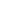 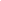 CHI BỘ TRƯỜNG TH VĨNH PHONG 1	                                   *                                   Vĩnh Phong, ngày 27  tháng 02 năm 2023                                        Số 29-KH/CUKẾ HOẠCHthực hiện công tác kiểm tra, giám sát của Chi ủy trường TH Vĩnh Phong 1 năm 2023-----	Căn cứ Điều lệ Đảng và các quy định, hướng dẫn thực hiện công tác kiểm tra, giám sát và thi hành kỷ luật của Đảng;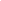 	Căn cứ Nghị quyết Đại hội Đảng bộ xã lần thứ XIII, nhiệm kỳ 2020-2025;	Thực hiện Kế hoạch số 31-KH/ĐU, ngày 13/02/2023 của Đảng ủy về chỉ đạo thực hiện công tác kiểm tra, giám sát của Đảng ủy xã Vĩnh Phong năm 2023; Nghị quyết Đại hội Chi bộ trường TH Vĩnh Phong 1 nhiệm kỳ 2022-2025, Chi ủy xây dựng kế hoạch kiểm tra, giám sát đảng viên năm 2023 như sau:I. MỤC ĐÍCH, YÊU CẦU	1- Công tác kiểm tra, giám sát của Đảng góp phần bảo vệ và giữ vững vai trò lãnh đạo của Đảng; nâng cao ý thức trách nhiệm của cấp ủy, tổ chức đảng và cán bộ, đảng viên trong việc chấp hành chủ trương, nghị quyết, chỉ thị, quy định, kết luận của Đảng, chính sách, pháp luật của Nhà nước; khắc phục tình trạng vi phạm các nguyên tắc tổ chức và sinh hoạt đảng; phòng ngừa, ngăn chặn sự suy thoái về tư tưởng chính trị, đạo đức, lối sống, “tự diễn biến”, “tự chuyển hóa” trong cán bộ, đảng viên; phòng, chống quan liêu, tham nhũng, lãng phí, tiêu cực.	2- Thực hiện công tác kiểm tra, giám sát và tự kiểm tra, giám sát phải đảm bảo nghiêm túc, đúng mục đích, đạt yêu cầu về nội dung và thời gian đề ra; kịp thời phát hiện, ngăn ngừa, xử lý nghiêm đối với tổ chức đảng và đảng viên vi phạm. Khi thực hiện nhiệm vụ kiểm tra, giám sát phải nêu cao tinh thần trách nhiệm, thực hiện tốt nhiệm vụ được giao.	3- Chi ủy phải thường xuyên quan tâm chỉ đạo nâng cao chất lượng, hiệu quả công tác kiểm tra, giám sát. Qua kiểm tra, giám sát kịp thời đề xuất, kiến nghị với Đảng ủy tháo gỡ những khó khăn, vướng mắc trong quá trình triển khai và tổ chức thực hiện chủ trương, nghị quyết của Đảng phù hợp với tình hình thực tiễn ở đơn vị và chi bộ, góp phần thực hiện tốt công tác xây dựng Đảng và nhiệm vụ chính trị của Chi bộ.II. NỘI DUNG, ĐỐI TƯỢNG, THỜI GIAN KIỂM TRA, GIÁM SÁT	 1- Đối tượng, nội dung tiến hành kiểm tra, giám sát	- Đối tượng: Đảng viên chi bộ trường TH Vĩnh Phong 1.	- Nội dung: Tập trung vào việc chấp hành  nghị quyết, chỉ thị, quy định, kết luận của Đảng, chính sách, pháp luật của Nhà nước; thực hiện nguyên tắc tổ chức sinh hoạt đảng; việc chấp hành quy chế làm việc, nguyên tắc tập trung dân chủ; Quy định 109-QĐ/TW, ngày 03-01-2018 của Ban Bí thư khóa XII ‘về công tác kiểm tra của tổ chức đảng đối với việc tu dưỡng, rèn luyện đạo đức, lối sống của cán bộ, đảng viên”; thực hiện Nghị quyết Trung ương 4, khóa XII về tăng cường xây dựng, chỉnh đốn Đảng; ngăn chặn, đẩy lùi sự suy thoái về tư tưởng chính trị, đạo đức, lối sống, những biểu hiện “tự diễn biến”, “tự chuyển hóa” trong nội bộ, gắn với Chỉ thị số 05-CT/TW của Bộ Chính trị về đẩy mạnh học tập và làm theo tư tưởng, đạo đức, phong cách Hồ Chí Minh; thực hiện quy định về những điều đảng viên không được làm; việc thực hiện chức trách nhiệm vụ được giao; việc khắc phục sửa chữa hạn chế, khuyết điểm sau kiểm điểm tự phê bình đánh giá chất lượng đảng viên và tổ chức đảng năm 2022.	2. Kế hoạch cụ thể	2.1- Tiến hành 02 cuộc kiểm tra	Kiểm tra việc học tập và làm theo tư tưởng, đạo đức, phong cách Hồ Chí Minh và thực hiện nhiệm vụ được chi bộ phân công.	- Đảng viên kiểm tra: Võ Thị Hồng Cẩm	- Mốc kiểm tra: từ tháng 9/2022 đến hết tháng 4/2023.	- Thời gian tiến hành kiểm tra: trong tháng 4/2023.	- Phân công đồng chí Nguyễn Chúc Em– Chi ủy viên làm Tổ trưởng Tổ kiểm tra.	Kiểm tra việc chấp hành quy chế chuyên môn và việc sử dụng phương pháp dạy học trong quá trình truyền đạt kiến thức cho học sinh.	- Đảng viên kiểm tra: Thái Văn Thành	- Mốc kiểm tra: từ tháng 9/2022 đến hết tháng 5/2023.	- Thời gian tiến hành kiểm tra: trong tháng 5/2023.	- Phân công đồng chí Nguyễn Chúc Em– Chi ủy viên làm Tổ trưởng Tổ kiểm tra.	2.2- Tiến hành 08 cuộc giám sát thường xuyên	Giám sát việc chấp hành  nghị quyết, chỉ thị, quy định, kết luận của Đảng, chính sách, pháp luật của Nhà nước.	- Đảng viên giám sát: Nguyễn Huỳnh Như	- Mốc giám sát: từ tháng 9/2022 đến hết tháng 4/2023.	- Thời gian tiến hành giám sát: trong tháng 4/2023.	- Phân công đồng chí Nguyễn Chúc Em– Chi ủy viên làm Tổ trưởng Tổ Giám sát.	Giám sát việc thực hiện Quy định 101-QĐ/TW ngày 07/06/2012 của Ban chấp hành Trung ương Quy định về trách nhiệm nêu gương của cán bộ, đảng viên, nhất là cán bộ lãnh đạo chủ chốt các cấp. 	- Đảng viên giám sát: Nguyễn Thị Minh Khoa	- Mốc giám sát: từ tháng 9/2022 đến hết tháng 4/2023.	- Thời gian tiến hành giám sát: trong tháng 4/2023.	- Phân công đồng chí Nguyễn Chúc Em – Chi ủy viên làm Tổ trưởng Tổ Giám sát.	Giám sát việc thực hiện nguyên tắc tập trung dân chủ, đoàn kết nội bộ, giữ gìn phẩm chất đạo đức lối sống của người đảng viên và việc thực hiện nội quy, quy chế của đơn vị.	- Đảng viên giám sát: Võ Thị Kim Loan	- Mốc giám sát: từ tháng 9/2022 đến hết tháng 5/2023.	- Thời gian tiến hành giám sát: trong tháng 5/2023.	- Phân công đồng chí Nguyễn Chúc Em– Chi ủy viên làm Tổ trưởng Tổ Giám sát.	Giám sát việc rèn học sinh yếu trong quá trình giảng dạy và việc giữ gìn phẩm chất đạo đức lối sống và giữ mối liên hệ với tổ chức đảng nơi cư trú	.	- Đảng viên giám sát: Nguyễn Thị Những	- Mốc giám sát: từ tháng 9/2022 đến hết tháng 5/2023.	- Thời gian tiến hành giám sát: trong tháng 5/2023.	- Phân công đồng chí Nguyễn Chúc Em– Chi ủy viên làm Tổ trưởng Tổ Giám sát.	Giám sát việc nội quy của đơn vị và việc thực hiện Chỉ thị số 05-CT/TW của Bộ Chính trị về đẩy mạnh học tập và làm theo tư tưởng, đạo đức, phong cách Hồ Chí Minh.	- Đảng viên giám sát: Võ Thị Búp	- Mốc giám sát: từ tháng 9/2022 đến hết tháng 6/2023.	- Thời gian tiến hành giám sát: trong tháng 6/2023.	- Phân công đồng chí Nguyễn Chúc Em– Chi ủy viên làm Tổ trưởng Tổ Giám sát.	Giám sát việc thực hiện Nghị quyết Trung ương 4, khóa XII về tăng cường xây dựng, chỉnh đốn Đảng; ngăn chặn, đẩy lùi sự suy thoái về tư tưởng chính trị, đạo đức, lối sống, những biểu hiện “tự diễn biến”, “tự chuyển hóa” trong nội bộ.	- Đảng viên giám sát: Huỳnh Thị Giàu	- Mốc giám sát: từ tháng 9/2022 đến hết tháng 6/2023.	- Thời gian tiến hành giám sát: trong tháng 6/2023.	- Phân công đồng chí Nguyễn Chúc Em– Chi ủy viên làm Tổ trưởng Tổ Giám sát.	Giám sát công tác phối hợp với giáo viên chủ nhiệm lớp trong việc quản lý học sinh và việc thực hiện nguyên tắc tập trung dân chủ, đoàn kết nội bộ, giữ gìn phẩm chất đạo đức lối sống của người đảng viên.	- Đảng viên giám sát: Nguyễn Tuyết Hân	- Mốc giám sát: từ tháng 9/2022 đến hết tháng 9/2023.	- Thời gian tiến hành giám sát: trong tháng 9/2023.	- Phân công đồng chí Nguyễn Chúc Em– Chi ủy viên làm Tổ trưởng Tổ Giám sát.	Giám sát việc phát hiện, bồi dưỡng học sinh năng khiếu môn Thể dục trong nhà trường và việc thực hiện nguyên tắc tổ chức sinh hoạt đảng.	- Đảng viên giám sát: Sử Hữu Nghiệp	- Mốc giám sát: từ tháng 9/2022 đến hết tháng 9/2023.	- Thời gian tiến hành giám sát: trong tháng 9/2023.	- Phân công đồng chí Nguyễn Chúc Em– Chi ủy viên làm Tổ trưởng Tổ Giám sát.	2.3- Trong quá trình thực hiện các cuộc kiểm tra, giám sát nêu trên, tình hình thực tế có thể phát sinh, theo yêu cầu của Ban Thường vụ Đảng ủy, và Ủy ban Kiểm tra Đảng ủy, Chi ủy sẽ điều chỉnh, bổ sung kế hoạch phù hợp và tổ chức triển khai thực hiện.III. TỔ CHỨC THỰC HIỆN	1- Chi ủy xây dựng kế hoạch thực hiện công tác kiểm tra, giám sát năm 2023 và triển khai cho toàn thể đảng viên trong chi bộ, để thống nhất thực hiện.	Tổ kiểm tra, giám sát xây dựng đề cương hướng dẫn viết báo cáo, lịch làm việc, các biểu mẫu có liên quan để đảng viên được kiểm tra, giám sát báo cáo; khi tiến hành kiểm tra, giám sát phải thực hiện đúng nguyên tắc, quy trình, thủ tục và đảm bảo đúng thời gian quy định; trực tiếp báo cáo kết quả thực thiện và dự thảo thông báo kết luận kiểm tra hoặc thông báo kết quả giám sát trình Chi ủy xem xét, kết luận.	2- Công tác kiểm tra, giám sát của Chi bộ hoàn thành vào đầu tháng 10-2023.	3- Phương pháp kiểm tra, giám sát gợi mở, linh hoạt để chủ động kết hợp với tự kiểm tra, giám sát của đảng viên, phát huy tính tự giác và ý thức trách nhiệm của đảng viên.	4- Chủ trì Tổ kiểm tra, giám sát dự trù kinh phí trình Chi ủy phê duyệt; quản lý, thanh quyết toán theo quy định.	5- Sau khi kết thúc, Tổ kiểm tra, giám sát tổ chức họp rút kinh nghiệm và chuyển hồ sơ kiểm tra, giám sát về Ủy ban Kiểm tra Đảng ủy xã lưu trữ, quản lý, bảo đảm chế độ mật của Đảng và Nhà nước.	6- Chi ủy tổ chức triển khai và theo dõi thực hiện theo các nội dung của kế hoạch này.                                                                                  T/M CHI BỘ Nơi nhận                                                                       BÍ THƯ- Đ/c Lê Văn Giàu (để b/c),- Đảng ủy (để b/c),                                                                              - UBKT Đảng ủy (để b/c),				                    - Các đ/c Chi ủy viên,- Đảng viên chi bộ,- Lưu.								                                                              Sử Thu Nhan